Descriptif du matériel UGSEL 22 mis à disposition des établissements pour l’organisation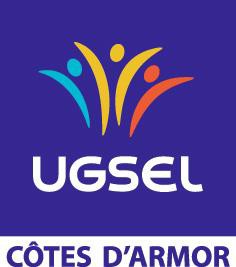 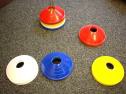 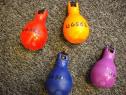 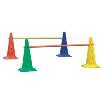 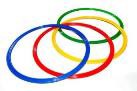 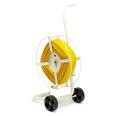 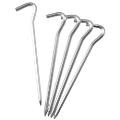 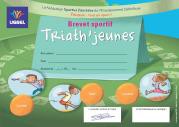 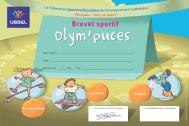 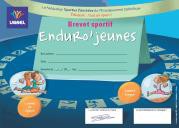 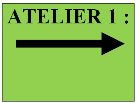 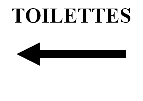 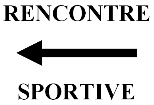 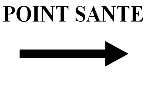 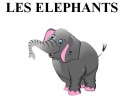 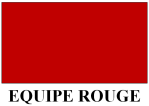 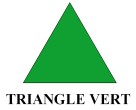 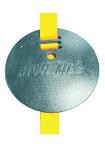 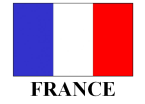 de rencontres sportives de secteur Pou r  l es  établi ssemen ts  ad h ér en ts  à l ’UGSEL  22  : voici le listing du matériel qui peut être mis à votre disposition. Pour ce faire, merci de contacter Mathieu BREGER, animateur sportif de l’UGSEL 22               (mail : mathieu.breger@enseignement-catholique.bzh / tel : 02.96.43.85.15), au moins 2 mois avant la rencontre.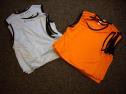 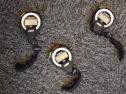 Nom et photo du matérielDescriptif du matérielDescriptif du matérielChasublesEnviron 15 Lots de 12 chasubles taille XS**chasubles adaptés pour les élèves de cycles 2 et 3Environ 15 Lots de 12 chasubles taille XS**chasubles adaptés pour les élèves de cycles 2 et 3Chronomètres88Sifflets « poire »88CoupellesEnviron 1 000 coupellesDifférentes couleurs disponiblesEnviron 1 000 coupellesDifférentes couleurs disponiblesCerceaux platsEnviron 10065 cm de diamètreEnviron 10065 cm de diamètrePlots à trousjalonsEnviron 30 plots à trous + 15 jalons(notamment pour faire des petites haies)Environ 30 plots à trous + 15 jalons(notamment pour faire des petites haies)Bobines de ligne jauneSardinesSocles lestés4 bobines de ligne jaune + sardines / 20 socles lestés1 bobine = 160 m de long / 4 cm de largeIdéal pour le marquage au sol de terrains.4 bobines de ligne jaune + sardines / 20 socles lestés1 bobine = 160 m de long / 4 cm de largeIdéal pour le marquage au sol de terrains.Kit « signalétique »Kit « signalétique »Ce kit propose tous les panneauxde signalisation (format A3 – plastifiés) :« rencontre sportive » ; « toilettes » ;« vestiaires n° … » ; « atelier » …Kits panneaux « équipes »Formes     Animaux    	     Couleurs    	et couleurs	PaysKits panneaux « équipes »Formes     Animaux    	     Couleurs    	et couleurs	Pays4 kits (format A3 – plastifiés et en couleur) :1 kit avec 22 panneaux « animaux » ;1 kit avec 7 panneaux « couleurs » ;1 kit avec 24 panneaux « formes et couleurs »1 kit avec 36 drapeaux « pays »Diplômes UGSELTriath’jeunes	Enduro’jeunes	Olym-PucesDiplômes UGSELTriath’jeunes	Enduro’jeunes	Olym-Puces1 diplôme par élève participant.Il existe d’autres diplômes (Esprit tennis / Natation jeunes …). Possible création de diplôme(en fonction du thème de  la rencontre).